西湖区党建服务中心简介西湖区党建服务中心位于抚生路168号“智慧西湖”附楼二楼，面积约600余平方米，按照“一馆三区两平台”的功能布局建设。中心秉承“心中有党旗，服务零距离”的宗旨，以强化政治功能，做强服务功能为目标，以提升组织力为重点，以“智慧党建”为抓手，以“同心•共建”为品牌，牢固树立“党建+”理念，将“创新、协调、绿色、开放、共享”五大发展理念与党建工作有机融合，着力打造党在基层社会的党建活动、教育培训、形象展示、资源整合和服务社会“五大”平台。2017年被市委组织部授予南昌市党性教育重点基地，也是我区志愿服务实践基地和“两新”组织党建孵化基地。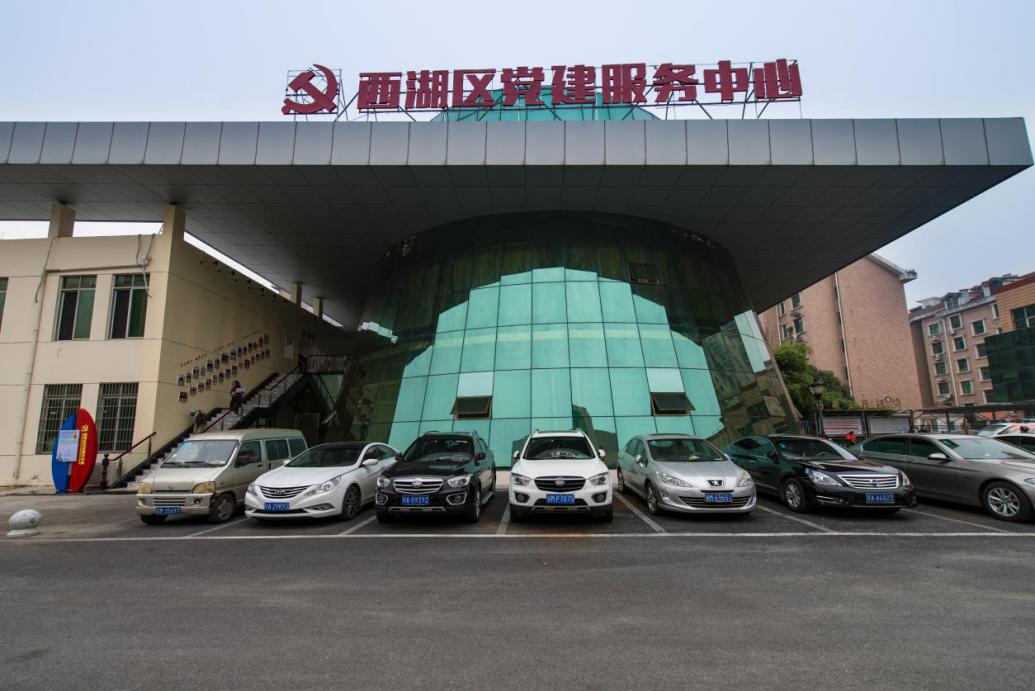 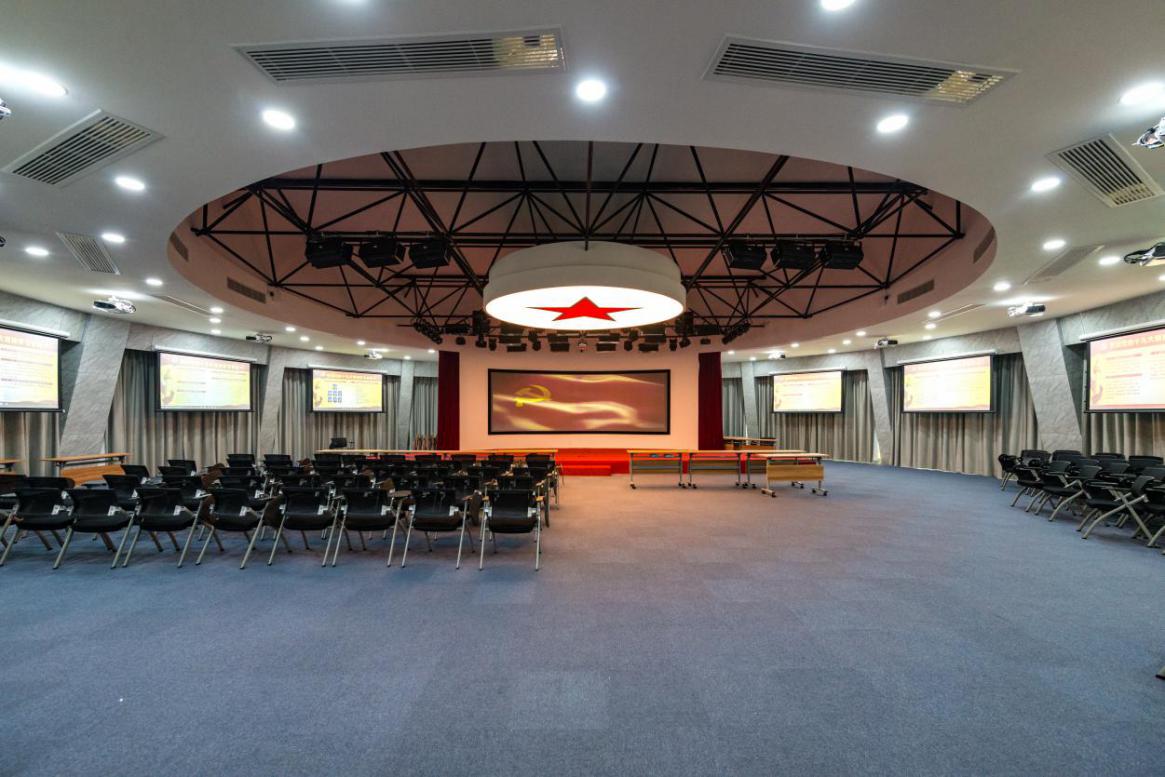 